FotoBestandsnaamBestandsnaamFotobijschriftFotobijschrift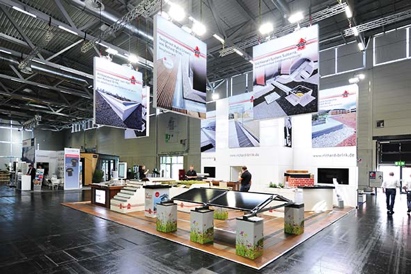 RichardBrink_Nachbericht_DACH+HOLZ22_01RichardBrink_Nachbericht_DACH+HOLZ22_01In hal 6 van de beurs van Keulen presenteerde Richard Brink GmbH & Co. KG op de DACH+HOLZ van dit jaar zijn beproefde afwaterings- en daksystemen.Foto: Richard Brink GmbH & Co. KGIn hal 6 van de beurs van Keulen presenteerde Richard Brink GmbH & Co. KG op de DACH+HOLZ van dit jaar zijn beproefde afwaterings- en daksystemen.Foto: Richard Brink GmbH & Co. KG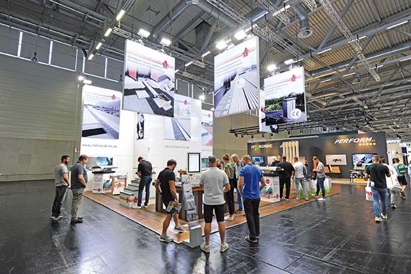 RichardBrink_Nachbericht_DACH+HOLZ22_02RichardBrink_Nachbericht_DACH+HOLZ22_02De metaalwarenfabrikant constateerde grote belangstelling van de beursbezoekers en verheugde zich over de persoonlijke contacten op de stand.Foto: Richard Brink GmbH & Co. KGDe metaalwarenfabrikant constateerde grote belangstelling van de beursbezoekers en verheugde zich over de persoonlijke contacten op de stand.Foto: Richard Brink GmbH & Co. KG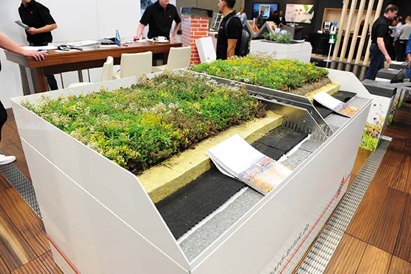 RichardBrink_Nachbericht_DACH+HOLZ22_03RichardBrink_Nachbericht_DACH+HOLZ22_03De presentatie van een nieuw compleet systeem voor groene daken was een van de highlights op de beursstand. Het systeem bevat de bekende grindvangers, een drainage-element, een wateropslagmat en de juiste beplanting voor een extensieve begroeiing.Foto: Richard Brink GmbH & Co. KGDe presentatie van een nieuw compleet systeem voor groene daken was een van de highlights op de beursstand. Het systeem bevat de bekende grindvangers, een drainage-element, een wateropslagmat en de juiste beplanting voor een extensieve begroeiing.Foto: Richard Brink GmbH & Co. KG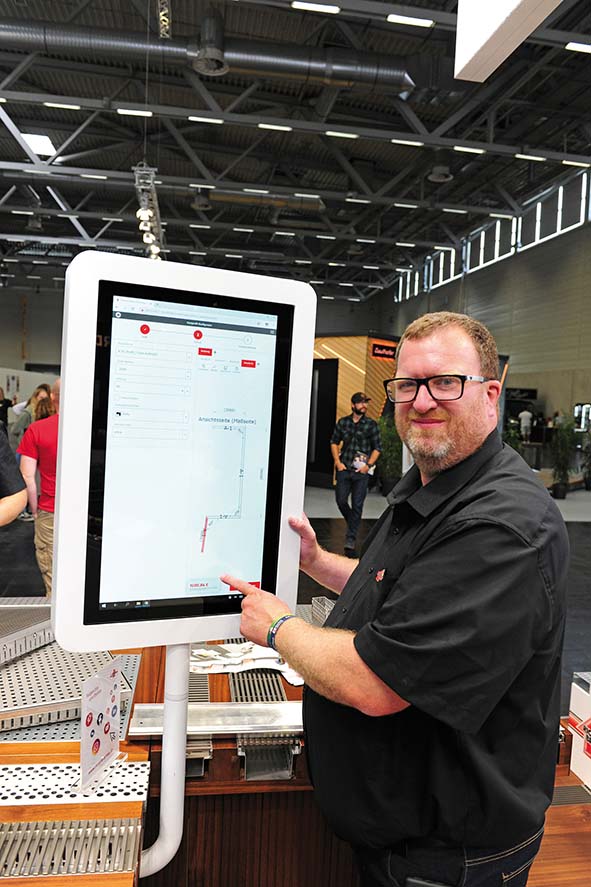 RichardBrink_Nachbericht_DACH+HOLZ22_04RichardBrink_Nachbericht_DACH+HOLZ22_04Een ander nieuw product is de online configurator voor randprofielen. Dankzij de configurator kunnen klanten met een paar klikken het gewenste individuele product samenstellen. Dit kunnen ze vervolgens rechtstreeks bij de metaalwarenfabrikant bestellen.Foto: Richard Brink GmbH & Co. KGEen ander nieuw product is de online configurator voor randprofielen. Dankzij de configurator kunnen klanten met een paar klikken het gewenste individuele product samenstellen. Dit kunnen ze vervolgens rechtstreeks bij de metaalwarenfabrikant bestellen.Foto: Richard Brink GmbH & Co. KG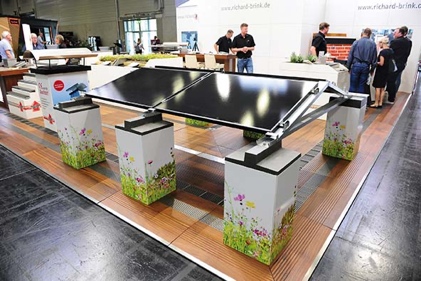 RichardBrink_Nachbericht_DACH+HOLZ22_05RichardBrink_Nachbericht_DACH+HOLZ22_05Ook de onderconstructie voor zonnepanelen MiraluxFlex werd op de beurs gepresenteerd.Foto: Richard Brink GmbH & Co. KGOok de onderconstructie voor zonnepanelen MiraluxFlex werd op de beurs gepresenteerd.Foto: Richard Brink GmbH & Co. KG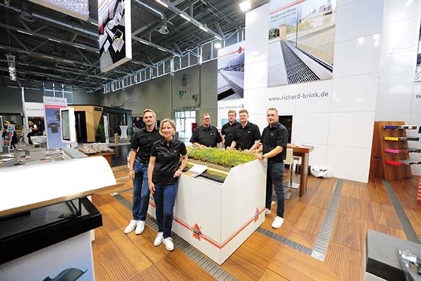 RichardBrink_Nachbericht_DACH+HOLZ22_06RichardBrink_Nachbericht_DACH+HOLZ22_06Het team van de firma Richard Brink adviseerde de bezoekers tijdens de vier beursdagen uitgebreid over de gepresenteerde producten. Al met al was het resultaat heel tevredenstellend. Foto: Richard Brink GmbH & Co. KGHet team van de firma Richard Brink adviseerde de bezoekers tijdens de vier beursdagen uitgebreid over de gepresenteerde producten. Al met al was het resultaat heel tevredenstellend. Foto: Richard Brink GmbH & Co. KG